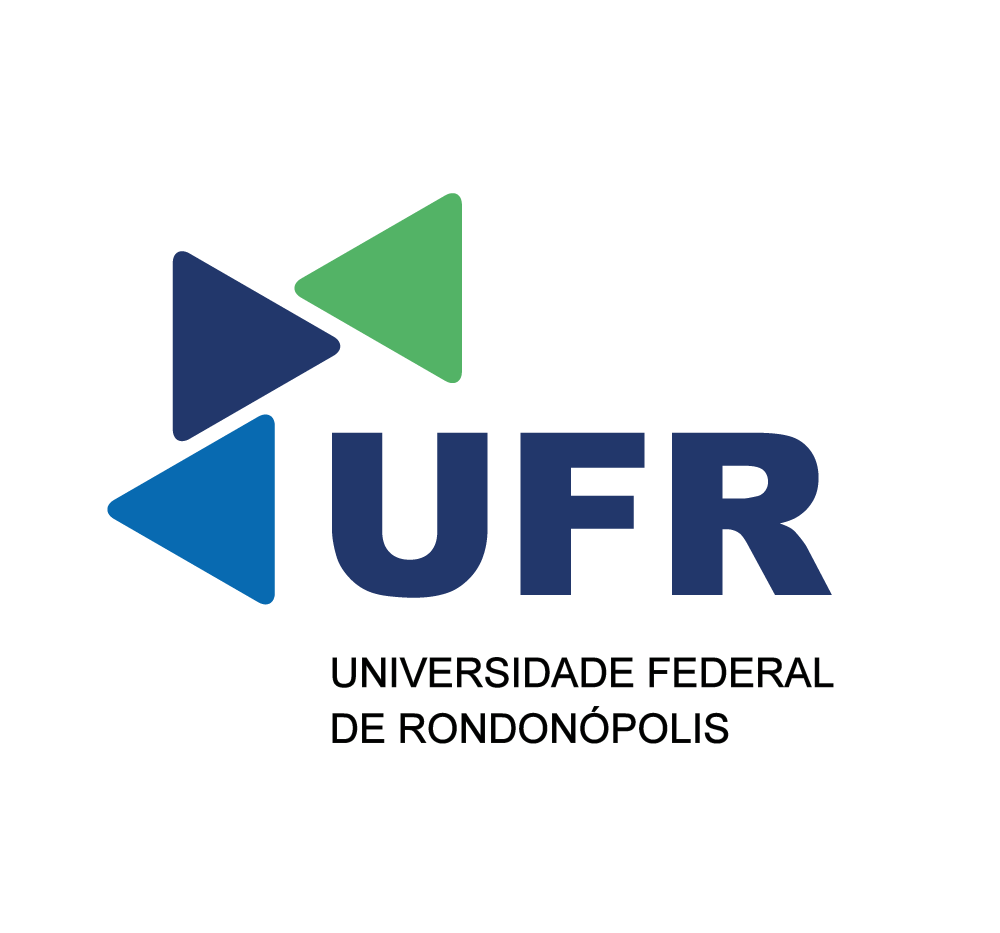     FORMULÁRIO PARA CADASTRO NO SIAPE – NOVO SERVIDORATENÇÃO: Os dados informados devem ser os mesmos constantes na documentação apresentada no ato da posse, sendo obrigatório o preenchimento de todas as informações.  Pode-se utilizar  NÃO SE APLICA, se necessário.ATENÇÃO: Os dados informados devem ser os mesmos constantes na documentação apresentada no ato da posse, sendo obrigatório o preenchimento de todas as informações.  Pode-se utilizar  NÃO SE APLICA, se necessário.ATENÇÃO: Os dados informados devem ser os mesmos constantes na documentação apresentada no ato da posse, sendo obrigatório o preenchimento de todas as informações.  Pode-se utilizar  NÃO SE APLICA, se necessário.ATENÇÃO: Os dados informados devem ser os mesmos constantes na documentação apresentada no ato da posse, sendo obrigatório o preenchimento de todas as informações.  Pode-se utilizar  NÃO SE APLICA, se necessário.ATENÇÃO: Os dados informados devem ser os mesmos constantes na documentação apresentada no ato da posse, sendo obrigatório o preenchimento de todas as informações.  Pode-se utilizar  NÃO SE APLICA, se necessário.ATENÇÃO: Os dados informados devem ser os mesmos constantes na documentação apresentada no ato da posse, sendo obrigatório o preenchimento de todas as informações.  Pode-se utilizar  NÃO SE APLICA, se necessário.ATENÇÃO: Os dados informados devem ser os mesmos constantes na documentação apresentada no ato da posse, sendo obrigatório o preenchimento de todas as informações.  Pode-se utilizar  NÃO SE APLICA, se necessário.ATENÇÃO: Os dados informados devem ser os mesmos constantes na documentação apresentada no ato da posse, sendo obrigatório o preenchimento de todas as informações.  Pode-se utilizar  NÃO SE APLICA, se necessário.ATENÇÃO: Os dados informados devem ser os mesmos constantes na documentação apresentada no ato da posse, sendo obrigatório o preenchimento de todas as informações.  Pode-se utilizar  NÃO SE APLICA, se necessário.ATENÇÃO: Os dados informados devem ser os mesmos constantes na documentação apresentada no ato da posse, sendo obrigatório o preenchimento de todas as informações.  Pode-se utilizar  NÃO SE APLICA, se necessário.ATENÇÃO: Os dados informados devem ser os mesmos constantes na documentação apresentada no ato da posse, sendo obrigatório o preenchimento de todas as informações.  Pode-se utilizar  NÃO SE APLICA, se necessário.ATENÇÃO: Os dados informados devem ser os mesmos constantes na documentação apresentada no ato da posse, sendo obrigatório o preenchimento de todas as informações.  Pode-se utilizar  NÃO SE APLICA, se necessário.ATENÇÃO: Os dados informados devem ser os mesmos constantes na documentação apresentada no ato da posse, sendo obrigatório o preenchimento de todas as informações.  Pode-se utilizar  NÃO SE APLICA, se necessário.ATENÇÃO: Os dados informados devem ser os mesmos constantes na documentação apresentada no ato da posse, sendo obrigatório o preenchimento de todas as informações.  Pode-se utilizar  NÃO SE APLICA, se necessário.ATENÇÃO: Os dados informados devem ser os mesmos constantes na documentação apresentada no ato da posse, sendo obrigatório o preenchimento de todas as informações.  Pode-se utilizar  NÃO SE APLICA, se necessário.ATENÇÃO: Os dados informados devem ser os mesmos constantes na documentação apresentada no ato da posse, sendo obrigatório o preenchimento de todas as informações.  Pode-se utilizar  NÃO SE APLICA, se necessário.ATENÇÃO: Os dados informados devem ser os mesmos constantes na documentação apresentada no ato da posse, sendo obrigatório o preenchimento de todas as informações.  Pode-se utilizar  NÃO SE APLICA, se necessário.ATENÇÃO: Os dados informados devem ser os mesmos constantes na documentação apresentada no ato da posse, sendo obrigatório o preenchimento de todas as informações.  Pode-se utilizar  NÃO SE APLICA, se necessário.ATENÇÃO: Os dados informados devem ser os mesmos constantes na documentação apresentada no ato da posse, sendo obrigatório o preenchimento de todas as informações.  Pode-se utilizar  NÃO SE APLICA, se necessário.ATENÇÃO: Os dados informados devem ser os mesmos constantes na documentação apresentada no ato da posse, sendo obrigatório o preenchimento de todas as informações.  Pode-se utilizar  NÃO SE APLICA, se necessário.ATENÇÃO: Os dados informados devem ser os mesmos constantes na documentação apresentada no ato da posse, sendo obrigatório o preenchimento de todas as informações.  Pode-se utilizar  NÃO SE APLICA, se necessário.ATENÇÃO: Os dados informados devem ser os mesmos constantes na documentação apresentada no ato da posse, sendo obrigatório o preenchimento de todas as informações.  Pode-se utilizar  NÃO SE APLICA, se necessário.ATENÇÃO: Os dados informados devem ser os mesmos constantes na documentação apresentada no ato da posse, sendo obrigatório o preenchimento de todas as informações.  Pode-se utilizar  NÃO SE APLICA, se necessário.ATENÇÃO: Os dados informados devem ser os mesmos constantes na documentação apresentada no ato da posse, sendo obrigatório o preenchimento de todas as informações.  Pode-se utilizar  NÃO SE APLICA, se necessário.ATENÇÃO: Os dados informados devem ser os mesmos constantes na documentação apresentada no ato da posse, sendo obrigatório o preenchimento de todas as informações.  Pode-se utilizar  NÃO SE APLICA, se necessário.DADOS PESSOAIS:DADOS PESSOAIS:DADOS PESSOAIS:DADOS PESSOAIS:DADOS PESSOAIS:DADOS PESSOAIS:DADOS PESSOAIS:DADOS PESSOAIS:DADOS PESSOAIS:DADOS PESSOAIS:DADOS PESSOAIS:DADOS PESSOAIS:DADOS PESSOAIS:DADOS PESSOAIS:DADOS PESSOAIS:DADOS PESSOAIS:DADOS PESSOAIS:DADOS PESSOAIS:DADOS PESSOAIS:DADOS PESSOAIS:DADOS PESSOAIS:DADOS PESSOAIS:DADOS PESSOAIS:DADOS PESSOAIS:DADOS PESSOAIS:1. CPF:1. CPF:1. CPF:1. CPF:1. CPF:1. CPF:1. CPF:1. CPF:2. NOME DO (A) SERVIDOR(A):2. NOME DO (A) SERVIDOR(A):2. NOME DO (A) SERVIDOR(A):2. NOME DO (A) SERVIDOR(A):2. NOME DO (A) SERVIDOR(A):2. NOME DO (A) SERVIDOR(A):2. NOME DO (A) SERVIDOR(A):2. NOME DO (A) SERVIDOR(A):2. NOME DO (A) SERVIDOR(A):2. NOME DO (A) SERVIDOR(A):2. NOME DO (A) SERVIDOR(A):2. NOME DO (A) SERVIDOR(A):2. NOME DO (A) SERVIDOR(A):2. NOME DO (A) SERVIDOR(A):2. NOME DO (A) SERVIDOR(A):2. NOME DO (A) SERVIDOR(A):3. NOME SOCIAL * ( SE HOUVER):3. NOME SOCIAL * ( SE HOUVER):3. NOME SOCIAL * ( SE HOUVER):3. NOME SOCIAL * ( SE HOUVER):3. NOME SOCIAL * ( SE HOUVER):3. NOME SOCIAL * ( SE HOUVER):3. NOME SOCIAL * ( SE HOUVER):3. NOME SOCIAL * ( SE HOUVER):3. NOME SOCIAL * ( SE HOUVER):3. NOME SOCIAL * ( SE HOUVER):3. NOME SOCIAL * ( SE HOUVER):3. NOME SOCIAL * ( SE HOUVER):3. NOME SOCIAL * ( SE HOUVER):3. NOME SOCIAL * ( SE HOUVER):3. NOME SOCIAL * ( SE HOUVER):3. NOME SOCIAL * ( SE HOUVER):3. NOME SOCIAL * ( SE HOUVER):3. NOME SOCIAL * ( SE HOUVER):3. NOME SOCIAL * ( SE HOUVER):3. NOME SOCIAL * ( SE HOUVER):3. NOME SOCIAL * ( SE HOUVER):3. NOME SOCIAL * ( SE HOUVER):3. NOME SOCIAL * ( SE HOUVER):3. NOME SOCIAL * ( SE HOUVER):4. SEXO      F (  )   M (  )5. DATA DE NASCIMENTO:5. DATA DE NASCIMENTO:5. DATA DE NASCIMENTO:5. DATA DE NASCIMENTO:6. GRUPO SANGUÍNEOA (  )   B (   )    AB (  )   O ( )6. GRUPO SANGUÍNEOA (  )   B (   )    AB (  )   O ( )6. GRUPO SANGUÍNEOA (  )   B (   )    AB (  )   O ( )6. GRUPO SANGUÍNEOA (  )   B (   )    AB (  )   O ( )6. GRUPO SANGUÍNEOA (  )   B (   )    AB (  )   O ( )6. GRUPO SANGUÍNEOA (  )   B (   )    AB (  )   O ( )6. GRUPO SANGUÍNEOA (  )   B (   )    AB (  )   O ( )6. GRUPO SANGUÍNEOA (  )   B (   )    AB (  )   O ( )6. GRUPO SANGUÍNEOA (  )   B (   )    AB (  )   O ( )7. FATOR RH              POSITIVO (    ) NEGATIVO (   )7. FATOR RH              POSITIVO (    ) NEGATIVO (   )7. FATOR RH              POSITIVO (    ) NEGATIVO (   )7. FATOR RH              POSITIVO (    ) NEGATIVO (   ) 8. NUMERO DE DEPENDENTES ECONÔMICOS: 8. NUMERO DE DEPENDENTES ECONÔMICOS: 8. NUMERO DE DEPENDENTES ECONÔMICOS: 8. NUMERO DE DEPENDENTES ECONÔMICOS: 8. NUMERO DE DEPENDENTES ECONÔMICOS: 8. NUMERO DE DEPENDENTES ECONÔMICOS:9. NOME DO PAI:9. NOME DO PAI:9. NOME DO PAI:9. NOME DO PAI:9. NOME DO PAI:9. NOME DO PAI:9. NOME DO PAI:9. NOME DO PAI:9. NOME DO PAI:9. NOME DO PAI:9. NOME DO PAI:9. NOME DO PAI:9. NOME DO PAI:9. NOME DO PAI:9. NOME DO PAI:9. NOME DO PAI:9. NOME DO PAI:9. NOME DO PAI:9. NOME DO PAI:9. NOME DO PAI:9. NOME DO PAI:9. NOME DO PAI:9. NOME DO PAI:9. NOME DO PAI:10. NOME DO MÃE:10. NOME DO MÃE:10. NOME DO MÃE:10. NOME DO MÃE:10. NOME DO MÃE:10. NOME DO MÃE:10. NOME DO MÃE:10. NOME DO MÃE:10. NOME DO MÃE:10. NOME DO MÃE:10. NOME DO MÃE:10. NOME DO MÃE:10. NOME DO MÃE:10. NOME DO MÃE:10. NOME DO MÃE:10. NOME DO MÃE:10. NOME DO MÃE:10. NOME DO MÃE:10. NOME DO MÃE:10. NOME DO MÃE:10. NOME DO MÃE:10. NOME DO MÃE:10. NOME DO MÃE:10. NOME DO MÃE:11. NATURALIDADE ( Cidade e Estado):11. NATURALIDADE ( Cidade e Estado):11. NATURALIDADE ( Cidade e Estado):11. NATURALIDADE ( Cidade e Estado):11. NATURALIDADE ( Cidade e Estado):11. NATURALIDADE ( Cidade e Estado):12. NACIONALIDADE:12. NACIONALIDADE:12. NACIONALIDADE:12. NACIONALIDADE:12. NACIONALIDADE:12. NACIONALIDADE:12. NACIONALIDADE:12. NACIONALIDADE:12. NACIONALIDADE:12. NACIONALIDADE:12. NACIONALIDADE:12. NACIONALIDADE:12. NACIONALIDADE:12. NACIONALIDADE:12. NACIONALIDADE:13. DATA DA CHEGADA NO BRASIL (SE ESTRANGEIRO): 13. DATA DA CHEGADA NO BRASIL (SE ESTRANGEIRO): 13. DATA DA CHEGADA NO BRASIL (SE ESTRANGEIRO): 13. DATA DA CHEGADA NO BRASIL (SE ESTRANGEIRO): 14. NÍVEL ESCOLARIDADE:14. NÍVEL ESCOLARIDADE: 15. GRADUAÇÃO EM: 15. GRADUAÇÃO EM: 15. GRADUAÇÃO EM: 15. GRADUAÇÃO EM: 15. GRADUAÇÃO EM: 15. GRADUAÇÃO EM: 15. GRADUAÇÃO EM: 15. GRADUAÇÃO EM: 15. GRADUAÇÃO EM:16. PÓS-GRADUAÇÃO EM:16. PÓS-GRADUAÇÃO EM:16. PÓS-GRADUAÇÃO EM:16. PÓS-GRADUAÇÃO EM:16. PÓS-GRADUAÇÃO EM:16. PÓS-GRADUAÇÃO EM:16. PÓS-GRADUAÇÃO EM:16. PÓS-GRADUAÇÃO EM:16. PÓS-GRADUAÇÃO EM:16. PÓS-GRADUAÇÃO EM:16. PÓS-GRADUAÇÃO EM:16. PÓS-GRADUAÇÃO EM:17. ESTADO CIVIL:17. ESTADO CIVIL:17. ESTADO CIVIL:17. ESTADO CIVIL:17. ESTADO CIVIL:17. ESTADO CIVIL:17. ESTADO CIVIL:17. ESTADO CIVIL:17. ESTADO CIVIL:17. ESTADO CIVIL:17. ESTADO CIVIL:18. COR/ORIGEM                                                                                                                              (  ) BRANCA    (  ) NEGRO  (  )AMARELA  (  ) PARDA  (  )INDÍGENA18. COR/ORIGEM                                                                                                                              (  ) BRANCA    (  ) NEGRO  (  )AMARELA  (  ) PARDA  (  )INDÍGENA18. COR/ORIGEM                                                                                                                              (  ) BRANCA    (  ) NEGRO  (  )AMARELA  (  ) PARDA  (  )INDÍGENA18. COR/ORIGEM                                                                                                                              (  ) BRANCA    (  ) NEGRO  (  )AMARELA  (  ) PARDA  (  )INDÍGENA18. COR/ORIGEM                                                                                                                              (  ) BRANCA    (  ) NEGRO  (  )AMARELA  (  ) PARDA  (  )INDÍGENA18. COR/ORIGEM                                                                                                                              (  ) BRANCA    (  ) NEGRO  (  )AMARELA  (  ) PARDA  (  )INDÍGENA18. COR/ORIGEM                                                                                                                              (  ) BRANCA    (  ) NEGRO  (  )AMARELA  (  ) PARDA  (  )INDÍGENA18. COR/ORIGEM                                                                                                                              (  ) BRANCA    (  ) NEGRO  (  )AMARELA  (  ) PARDA  (  )INDÍGENA18. COR/ORIGEM                                                                                                                              (  ) BRANCA    (  ) NEGRO  (  )AMARELA  (  ) PARDA  (  )INDÍGENA18. COR/ORIGEM                                                                                                                              (  ) BRANCA    (  ) NEGRO  (  )AMARELA  (  ) PARDA  (  )INDÍGENA18. COR/ORIGEM                                                                                                                              (  ) BRANCA    (  ) NEGRO  (  )AMARELA  (  ) PARDA  (  )INDÍGENA18. COR/ORIGEM                                                                                                                              (  ) BRANCA    (  ) NEGRO  (  )AMARELA  (  ) PARDA  (  )INDÍGENA18. COR/ORIGEM                                                                                                                              (  ) BRANCA    (  ) NEGRO  (  )AMARELA  (  ) PARDA  (  )INDÍGENA18. COR/ORIGEM                                                                                                                              (  ) BRANCA    (  ) NEGRO  (  )AMARELA  (  ) PARDA  (  )INDÍGENA19. PESSOA COM DEFICIÊNCIA?SIM (     ) 	NÃO (  )19. PESSOA COM DEFICIÊNCIA?SIM (     ) 	NÃO (  )19. PESSOA COM DEFICIÊNCIA?SIM (     ) 	NÃO (  )19. PESSOA COM DEFICIÊNCIA?SIM (     ) 	NÃO (  )19. PESSOA COM DEFICIÊNCIA?SIM (     ) 	NÃO (  )20. TIPO DE DEFICIÊNCIA:20. TIPO DE DEFICIÊNCIA:20. TIPO DE DEFICIÊNCIA:20. TIPO DE DEFICIÊNCIA:20. TIPO DE DEFICIÊNCIA:20. TIPO DE DEFICIÊNCIA:20. TIPO DE DEFICIÊNCIA:20. TIPO DE DEFICIÊNCIA:20. TIPO DE DEFICIÊNCIA:20. TIPO DE DEFICIÊNCIA:20. TIPO DE DEFICIÊNCIA:20. TIPO DE DEFICIÊNCIA:20. TIPO DE DEFICIÊNCIA:20. TIPO DE DEFICIÊNCIA:20. TIPO DE DEFICIÊNCIA:20. TIPO DE DEFICIÊNCIA:20. TIPO DE DEFICIÊNCIA:20. TIPO DE DEFICIÊNCIA:20. TIPO DE DEFICIÊNCIA:20. TIPO DE DEFICIÊNCIA:DOCUMENTOS PESSOAIS:DOCUMENTOS PESSOAIS:DOCUMENTOS PESSOAIS:DOCUMENTOS PESSOAIS:DOCUMENTOS PESSOAIS:DOCUMENTOS PESSOAIS:DOCUMENTOS PESSOAIS:DOCUMENTOS PESSOAIS:DOCUMENTOS PESSOAIS:DOCUMENTOS PESSOAIS:DOCUMENTOS PESSOAIS:DOCUMENTOS PESSOAIS:DOCUMENTOS PESSOAIS:DOCUMENTOS PESSOAIS:DOCUMENTOS PESSOAIS:DOCUMENTOS PESSOAIS:DOCUMENTOS PESSOAIS:DOCUMENTOS PESSOAIS:DOCUMENTOS PESSOAIS:DOCUMENTOS PESSOAIS:DOCUMENTOS PESSOAIS:DOCUMENTOS PESSOAIS:DOCUMENTOS PESSOAIS:DOCUMENTOS PESSOAIS:DOCUMENTOS PESSOAIS:21. CART. DE IDENTIDADE N°21. CART. DE IDENTIDADE N°21. CART. DE IDENTIDADE N°21. CART. DE IDENTIDADE N°22. ORGÃO EXPEDIDOR22. ORGÃO EXPEDIDOR22. ORGÃO EXPEDIDOR22. ORGÃO EXPEDIDOR22. ORGÃO EXPEDIDOR22. ORGÃO EXPEDIDOR22. ORGÃO EXPEDIDOR22. ORGÃO EXPEDIDOR22. ORGÃO EXPEDIDOR22. ORGÃO EXPEDIDOR22. ORGÃO EXPEDIDOR22. ORGÃO EXPEDIDOR23. UF23. UF23. UF24. DATA DE EXP.24. DATA DE EXP.24. DATA DE EXP.24. DATA DE EXP.24. DATA DE EXP.24. DATA DE EXP.25. TÍTULO DE ELEITOR25. TÍTULO DE ELEITOR25. TÍTULO DE ELEITOR25. TÍTULO DE ELEITOR25. TÍTULO DE ELEITOR26. ZONA26. ZONA26. ZONA26. ZONA26. ZONA27. SEÇÃO27. SEÇÃO27. SEÇÃO27. SEÇÃO27. SEÇÃO28. UF28. UF28. UF28. UF29. DATA DE EXP.29. DATA DE EXP.29. DATA DE EXP.29. DATA DE EXP.29. DATA DE EXP.29. DATA DE EXP.30. CERTIFICADO DE RESERVISTA30. CERTIFICADO DE RESERVISTA30. CERTIFICADO DE RESERVISTA30. CERTIFICADO DE RESERVISTA30. CERTIFICADO DE RESERVISTA30. CERTIFICADO DE RESERVISTA30. CERTIFICADO DE RESERVISTA30. CERTIFICADO DE RESERVISTA30. CERTIFICADO DE RESERVISTA31. ÓRGÃO EXPEDIDOR31. ÓRGÃO EXPEDIDOR31. ÓRGÃO EXPEDIDOR31. ÓRGÃO EXPEDIDOR31. ÓRGÃO EXPEDIDOR31. ÓRGÃO EXPEDIDOR31. ÓRGÃO EXPEDIDOR32. SÉRIE32. SÉRIE32. SÉRIE32. SÉRIE32. SÉRIE32. SÉRIE32. SÉRIE32. SÉRIE32. SÉRIE33. CARTEIRA DE TRABALHO33. CARTEIRA DE TRABALHO33. CARTEIRA DE TRABALHO33. CARTEIRA DE TRABALHO32. SÉRIE32. SÉRIE32. SÉRIE32. SÉRIE32. SÉRIE32. SÉRIE32. SÉRIE32. SÉRIE33. UF33. UF33. UF33. UF33. UF34. PIS / PASEP34. PIS / PASEP34. PIS / PASEP34. PIS / PASEP34. PIS / PASEP34. PIS / PASEP34. PIS / PASEP34. PIS / PASEP35. DATA PRIMEIRO EMPREGO35. DATA PRIMEIRO EMPREGO35. DATA PRIMEIRO EMPREGO35. DATA PRIMEIRO EMPREGO36. PASSAPORTE (apenas para estrangeiro):36. PASSAPORTE (apenas para estrangeiro):36. PASSAPORTE (apenas para estrangeiro):36. PASSAPORTE (apenas para estrangeiro):36. PASSAPORTE (apenas para estrangeiro):36. PASSAPORTE (apenas para estrangeiro):36. PASSAPORTE (apenas para estrangeiro):36. PASSAPORTE (apenas para estrangeiro):36. PASSAPORTE (apenas para estrangeiro):36. PASSAPORTE (apenas para estrangeiro):36. PASSAPORTE (apenas para estrangeiro):36. PASSAPORTE (apenas para estrangeiro):36. PASSAPORTE (apenas para estrangeiro):36. PASSAPORTE (apenas para estrangeiro):36. PASSAPORTE (apenas para estrangeiro):36. PASSAPORTE (apenas para estrangeiro):36. PASSAPORTE (apenas para estrangeiro):36. PASSAPORTE (apenas para estrangeiro):36. PASSAPORTE (apenas para estrangeiro):36. PASSAPORTE (apenas para estrangeiro):36. PASSAPORTE (apenas para estrangeiro):ENDEREÇO RESIDENCIAL:ENDEREÇO RESIDENCIAL:ENDEREÇO RESIDENCIAL:ENDEREÇO RESIDENCIAL:ENDEREÇO RESIDENCIAL:ENDEREÇO RESIDENCIAL:ENDEREÇO RESIDENCIAL:ENDEREÇO RESIDENCIAL:ENDEREÇO RESIDENCIAL:ENDEREÇO RESIDENCIAL:ENDEREÇO RESIDENCIAL:ENDEREÇO RESIDENCIAL:ENDEREÇO RESIDENCIAL:ENDEREÇO RESIDENCIAL:ENDEREÇO RESIDENCIAL:ENDEREÇO RESIDENCIAL:ENDEREÇO RESIDENCIAL:ENDEREÇO RESIDENCIAL:ENDEREÇO RESIDENCIAL:ENDEREÇO RESIDENCIAL:ENDEREÇO RESIDENCIAL:ENDEREÇO RESIDENCIAL:ENDEREÇO RESIDENCIAL:ENDEREÇO RESIDENCIAL:ENDEREÇO RESIDENCIAL:37. ENDEREÇO RESIDENCIAL37. ENDEREÇO RESIDENCIAL37. ENDEREÇO RESIDENCIAL37. ENDEREÇO RESIDENCIAL37. ENDEREÇO RESIDENCIAL37. ENDEREÇO RESIDENCIAL37. ENDEREÇO RESIDENCIAL37. ENDEREÇO RESIDENCIAL37. ENDEREÇO RESIDENCIAL37. ENDEREÇO RESIDENCIAL37. ENDEREÇO RESIDENCIAL37. ENDEREÇO RESIDENCIAL37. ENDEREÇO RESIDENCIAL37. ENDEREÇO RESIDENCIAL37. ENDEREÇO RESIDENCIAL37. ENDEREÇO RESIDENCIAL37. ENDEREÇO RESIDENCIAL37. ENDEREÇO RESIDENCIAL37. ENDEREÇO RESIDENCIAL37. ENDEREÇO RESIDENCIAL38. NÚMERO / COMPLEMENTO38. NÚMERO / COMPLEMENTO38. NÚMERO / COMPLEMENTO38. NÚMERO / COMPLEMENTO38. NÚMERO / COMPLEMENTO39. BAIRRO39. BAIRRO39. BAIRRO39. BAIRRO39. BAIRRO39. BAIRRO39. BAIRRO39. BAIRRO39. BAIRRO39. BAIRRO39. BAIRRO40. CIDADE40. CIDADE40. CIDADE40. CIDADE40. CIDADE40. CIDADE40. CIDADE40. CIDADE40. CIDADE40. CIDADE40. CIDADE40. CIDADE41. UF41. UF42. CEP42. CEP42. CEP43. CAIXA POSTAL43. CAIXA POSTAL43. CAIXA POSTAL43. CAIXA POSTAL43. CAIXA POSTAL43. CAIXA POSTAL43. CAIXA POSTAL43. CAIXA POSTAL44. TELEFONE(	)44. TELEFONE(	)44. TELEFONE(	)44. TELEFONE(	)44. TELEFONE(	)44. TELEFONE(	)44. TELEFONE(	)44. TELEFONE(	)44. TELEFONE(	)45. CELULAR(	)45. CELULAR(	)45. CELULAR(	)45. CELULAR(	)45. CELULAR(	)46.  E-MAIL:46.  E-MAIL:46.  E-MAIL:46.  E-MAIL:46.  E-MAIL:46.  E-MAIL:46.  E-MAIL:46.  E-MAIL:46.  E-MAIL:46.  E-MAIL:46.  E-MAIL:46.  E-MAIL:46.  E-MAIL:46.  E-MAIL:46.  E-MAIL:46.  E-MAIL:46.  E-MAIL:46.  E-MAIL:46.  E-MAIL:46.  E-MAIL:46.  E-MAIL:46.  E-MAIL:46.  E-MAIL:46.  E-MAIL:46.  E-MAIL:DADOS BANCÁRIOS – CONTA SALÁRIODADOS BANCÁRIOS – CONTA SALÁRIODADOS BANCÁRIOS – CONTA SALÁRIODADOS BANCÁRIOS – CONTA SALÁRIODADOS BANCÁRIOS – CONTA SALÁRIODADOS BANCÁRIOS – CONTA SALÁRIODADOS BANCÁRIOS – CONTA SALÁRIODADOS BANCÁRIOS – CONTA SALÁRIODADOS BANCÁRIOS – CONTA SALÁRIODADOS BANCÁRIOS – CONTA SALÁRIODADOS BANCÁRIOS – CONTA SALÁRIODADOS BANCÁRIOS – CONTA SALÁRIODADOS BANCÁRIOS – CONTA SALÁRIODADOS BANCÁRIOS – CONTA SALÁRIODADOS BANCÁRIOS – CONTA SALÁRIODADOS BANCÁRIOS – CONTA SALÁRIODADOS BANCÁRIOS – CONTA SALÁRIODADOS BANCÁRIOS – CONTA SALÁRIODADOS BANCÁRIOS – CONTA SALÁRIODADOS BANCÁRIOS – CONTA SALÁRIODADOS BANCÁRIOS – CONTA SALÁRIODADOS BANCÁRIOS – CONTA SALÁRIODADOS BANCÁRIOS – CONTA SALÁRIODADOS BANCÁRIOS – CONTA SALÁRIODADOS BANCÁRIOS – CONTA SALÁRIO47. NOME DO BANCO47. NOME DO BANCO47. NOME DO BANCO47. NOME DO BANCO47. NOME DO BANCO47. NOME DO BANCO47. NOME DO BANCO48. Nº BANCO48. Nº BANCO48. Nº BANCO48. Nº BANCO48. Nº BANCO48. Nº BANCO48. Nº BANCO48. Nº BANCO49. Nº  AGÊNCIA49. Nº  AGÊNCIA49. Nº  AGÊNCIA49. Nº  AGÊNCIA49. Nº  AGÊNCIA49. Nº  AGÊNCIA49. Nº  AGÊNCIA50. DV50. DV50. DV51. ENDEREÇO E NOME DA AGÊNCIA:51. ENDEREÇO E NOME DA AGÊNCIA:51. ENDEREÇO E NOME DA AGÊNCIA:51. ENDEREÇO E NOME DA AGÊNCIA:51. ENDEREÇO E NOME DA AGÊNCIA:51. ENDEREÇO E NOME DA AGÊNCIA:51. ENDEREÇO E NOME DA AGÊNCIA:51. ENDEREÇO E NOME DA AGÊNCIA:51. ENDEREÇO E NOME DA AGÊNCIA:51. ENDEREÇO E NOME DA AGÊNCIA:51. ENDEREÇO E NOME DA AGÊNCIA:51. ENDEREÇO E NOME DA AGÊNCIA:51. ENDEREÇO E NOME DA AGÊNCIA:51. ENDEREÇO E NOME DA AGÊNCIA:51. ENDEREÇO E NOME DA AGÊNCIA:51. Nº DA CONTA CORRENTE/SALÁRIO51. Nº DA CONTA CORRENTE/SALÁRIO51. Nº DA CONTA CORRENTE/SALÁRIO51. Nº DA CONTA CORRENTE/SALÁRIO51. Nº DA CONTA CORRENTE/SALÁRIO51. Nº DA CONTA CORRENTE/SALÁRIO51. Nº DA CONTA CORRENTE/SALÁRIO52. DV52. DV52. DV53. (  ) Declaro NÃO receber Auxílio-alimentação de outros vínculos públicos (municipal, estadual, federal,autarquia, fundação, empresa pública,  sociedade de  economia mista). Solicito o referido benefício.54. Declaro, sob a minha inteira responsabilidade, serem exatas e verdadeiras as informações que prestei no presente formulário,comprometendo- me comunicar quaisquer alterações à Gestão de Pessoas da UFR.* "nome social" é o nome que a pessoa travesti ou transexual prefere ser chamada e possui a mesma proteção concedida ao nome de registro, assegurada pelo Decreto nº 8.727/2016.          ____________________________________________________________            Assinatura digital do Declarante  através da plataforma GOV.BR   Clique aqui53. (  ) Declaro NÃO receber Auxílio-alimentação de outros vínculos públicos (municipal, estadual, federal,autarquia, fundação, empresa pública,  sociedade de  economia mista). Solicito o referido benefício.54. Declaro, sob a minha inteira responsabilidade, serem exatas e verdadeiras as informações que prestei no presente formulário,comprometendo- me comunicar quaisquer alterações à Gestão de Pessoas da UFR.* "nome social" é o nome que a pessoa travesti ou transexual prefere ser chamada e possui a mesma proteção concedida ao nome de registro, assegurada pelo Decreto nº 8.727/2016.          ____________________________________________________________            Assinatura digital do Declarante  através da plataforma GOV.BR   Clique aqui53. (  ) Declaro NÃO receber Auxílio-alimentação de outros vínculos públicos (municipal, estadual, federal,autarquia, fundação, empresa pública,  sociedade de  economia mista). Solicito o referido benefício.54. Declaro, sob a minha inteira responsabilidade, serem exatas e verdadeiras as informações que prestei no presente formulário,comprometendo- me comunicar quaisquer alterações à Gestão de Pessoas da UFR.* "nome social" é o nome que a pessoa travesti ou transexual prefere ser chamada e possui a mesma proteção concedida ao nome de registro, assegurada pelo Decreto nº 8.727/2016.          ____________________________________________________________            Assinatura digital do Declarante  através da plataforma GOV.BR   Clique aqui53. (  ) Declaro NÃO receber Auxílio-alimentação de outros vínculos públicos (municipal, estadual, federal,autarquia, fundação, empresa pública,  sociedade de  economia mista). Solicito o referido benefício.54. Declaro, sob a minha inteira responsabilidade, serem exatas e verdadeiras as informações que prestei no presente formulário,comprometendo- me comunicar quaisquer alterações à Gestão de Pessoas da UFR.* "nome social" é o nome que a pessoa travesti ou transexual prefere ser chamada e possui a mesma proteção concedida ao nome de registro, assegurada pelo Decreto nº 8.727/2016.          ____________________________________________________________            Assinatura digital do Declarante  através da plataforma GOV.BR   Clique aqui53. (  ) Declaro NÃO receber Auxílio-alimentação de outros vínculos públicos (municipal, estadual, federal,autarquia, fundação, empresa pública,  sociedade de  economia mista). Solicito o referido benefício.54. Declaro, sob a minha inteira responsabilidade, serem exatas e verdadeiras as informações que prestei no presente formulário,comprometendo- me comunicar quaisquer alterações à Gestão de Pessoas da UFR.* "nome social" é o nome que a pessoa travesti ou transexual prefere ser chamada e possui a mesma proteção concedida ao nome de registro, assegurada pelo Decreto nº 8.727/2016.          ____________________________________________________________            Assinatura digital do Declarante  através da plataforma GOV.BR   Clique aqui53. (  ) Declaro NÃO receber Auxílio-alimentação de outros vínculos públicos (municipal, estadual, federal,autarquia, fundação, empresa pública,  sociedade de  economia mista). Solicito o referido benefício.54. Declaro, sob a minha inteira responsabilidade, serem exatas e verdadeiras as informações que prestei no presente formulário,comprometendo- me comunicar quaisquer alterações à Gestão de Pessoas da UFR.* "nome social" é o nome que a pessoa travesti ou transexual prefere ser chamada e possui a mesma proteção concedida ao nome de registro, assegurada pelo Decreto nº 8.727/2016.          ____________________________________________________________            Assinatura digital do Declarante  através da plataforma GOV.BR   Clique aqui53. (  ) Declaro NÃO receber Auxílio-alimentação de outros vínculos públicos (municipal, estadual, federal,autarquia, fundação, empresa pública,  sociedade de  economia mista). Solicito o referido benefício.54. Declaro, sob a minha inteira responsabilidade, serem exatas e verdadeiras as informações que prestei no presente formulário,comprometendo- me comunicar quaisquer alterações à Gestão de Pessoas da UFR.* "nome social" é o nome que a pessoa travesti ou transexual prefere ser chamada e possui a mesma proteção concedida ao nome de registro, assegurada pelo Decreto nº 8.727/2016.          ____________________________________________________________            Assinatura digital do Declarante  através da plataforma GOV.BR   Clique aqui53. (  ) Declaro NÃO receber Auxílio-alimentação de outros vínculos públicos (municipal, estadual, federal,autarquia, fundação, empresa pública,  sociedade de  economia mista). Solicito o referido benefício.54. Declaro, sob a minha inteira responsabilidade, serem exatas e verdadeiras as informações que prestei no presente formulário,comprometendo- me comunicar quaisquer alterações à Gestão de Pessoas da UFR.* "nome social" é o nome que a pessoa travesti ou transexual prefere ser chamada e possui a mesma proteção concedida ao nome de registro, assegurada pelo Decreto nº 8.727/2016.          ____________________________________________________________            Assinatura digital do Declarante  através da plataforma GOV.BR   Clique aqui53. (  ) Declaro NÃO receber Auxílio-alimentação de outros vínculos públicos (municipal, estadual, federal,autarquia, fundação, empresa pública,  sociedade de  economia mista). Solicito o referido benefício.54. Declaro, sob a minha inteira responsabilidade, serem exatas e verdadeiras as informações que prestei no presente formulário,comprometendo- me comunicar quaisquer alterações à Gestão de Pessoas da UFR.* "nome social" é o nome que a pessoa travesti ou transexual prefere ser chamada e possui a mesma proteção concedida ao nome de registro, assegurada pelo Decreto nº 8.727/2016.          ____________________________________________________________            Assinatura digital do Declarante  através da plataforma GOV.BR   Clique aqui53. (  ) Declaro NÃO receber Auxílio-alimentação de outros vínculos públicos (municipal, estadual, federal,autarquia, fundação, empresa pública,  sociedade de  economia mista). Solicito o referido benefício.54. Declaro, sob a minha inteira responsabilidade, serem exatas e verdadeiras as informações que prestei no presente formulário,comprometendo- me comunicar quaisquer alterações à Gestão de Pessoas da UFR.* "nome social" é o nome que a pessoa travesti ou transexual prefere ser chamada e possui a mesma proteção concedida ao nome de registro, assegurada pelo Decreto nº 8.727/2016.          ____________________________________________________________            Assinatura digital do Declarante  através da plataforma GOV.BR   Clique aqui53. (  ) Declaro NÃO receber Auxílio-alimentação de outros vínculos públicos (municipal, estadual, federal,autarquia, fundação, empresa pública,  sociedade de  economia mista). Solicito o referido benefício.54. Declaro, sob a minha inteira responsabilidade, serem exatas e verdadeiras as informações que prestei no presente formulário,comprometendo- me comunicar quaisquer alterações à Gestão de Pessoas da UFR.* "nome social" é o nome que a pessoa travesti ou transexual prefere ser chamada e possui a mesma proteção concedida ao nome de registro, assegurada pelo Decreto nº 8.727/2016.          ____________________________________________________________            Assinatura digital do Declarante  através da plataforma GOV.BR   Clique aqui53. (  ) Declaro NÃO receber Auxílio-alimentação de outros vínculos públicos (municipal, estadual, federal,autarquia, fundação, empresa pública,  sociedade de  economia mista). Solicito o referido benefício.54. Declaro, sob a minha inteira responsabilidade, serem exatas e verdadeiras as informações que prestei no presente formulário,comprometendo- me comunicar quaisquer alterações à Gestão de Pessoas da UFR.* "nome social" é o nome que a pessoa travesti ou transexual prefere ser chamada e possui a mesma proteção concedida ao nome de registro, assegurada pelo Decreto nº 8.727/2016.          ____________________________________________________________            Assinatura digital do Declarante  através da plataforma GOV.BR   Clique aqui53. (  ) Declaro NÃO receber Auxílio-alimentação de outros vínculos públicos (municipal, estadual, federal,autarquia, fundação, empresa pública,  sociedade de  economia mista). Solicito o referido benefício.54. Declaro, sob a minha inteira responsabilidade, serem exatas e verdadeiras as informações que prestei no presente formulário,comprometendo- me comunicar quaisquer alterações à Gestão de Pessoas da UFR.* "nome social" é o nome que a pessoa travesti ou transexual prefere ser chamada e possui a mesma proteção concedida ao nome de registro, assegurada pelo Decreto nº 8.727/2016.          ____________________________________________________________            Assinatura digital do Declarante  através da plataforma GOV.BR   Clique aqui53. (  ) Declaro NÃO receber Auxílio-alimentação de outros vínculos públicos (municipal, estadual, federal,autarquia, fundação, empresa pública,  sociedade de  economia mista). Solicito o referido benefício.54. Declaro, sob a minha inteira responsabilidade, serem exatas e verdadeiras as informações que prestei no presente formulário,comprometendo- me comunicar quaisquer alterações à Gestão de Pessoas da UFR.* "nome social" é o nome que a pessoa travesti ou transexual prefere ser chamada e possui a mesma proteção concedida ao nome de registro, assegurada pelo Decreto nº 8.727/2016.          ____________________________________________________________            Assinatura digital do Declarante  através da plataforma GOV.BR   Clique aqui53. (  ) Declaro NÃO receber Auxílio-alimentação de outros vínculos públicos (municipal, estadual, federal,autarquia, fundação, empresa pública,  sociedade de  economia mista). Solicito o referido benefício.54. Declaro, sob a minha inteira responsabilidade, serem exatas e verdadeiras as informações que prestei no presente formulário,comprometendo- me comunicar quaisquer alterações à Gestão de Pessoas da UFR.* "nome social" é o nome que a pessoa travesti ou transexual prefere ser chamada e possui a mesma proteção concedida ao nome de registro, assegurada pelo Decreto nº 8.727/2016.          ____________________________________________________________            Assinatura digital do Declarante  através da plataforma GOV.BR   Clique aqui53. (  ) Declaro NÃO receber Auxílio-alimentação de outros vínculos públicos (municipal, estadual, federal,autarquia, fundação, empresa pública,  sociedade de  economia mista). Solicito o referido benefício.54. Declaro, sob a minha inteira responsabilidade, serem exatas e verdadeiras as informações que prestei no presente formulário,comprometendo- me comunicar quaisquer alterações à Gestão de Pessoas da UFR.* "nome social" é o nome que a pessoa travesti ou transexual prefere ser chamada e possui a mesma proteção concedida ao nome de registro, assegurada pelo Decreto nº 8.727/2016.          ____________________________________________________________            Assinatura digital do Declarante  através da plataforma GOV.BR   Clique aqui53. (  ) Declaro NÃO receber Auxílio-alimentação de outros vínculos públicos (municipal, estadual, federal,autarquia, fundação, empresa pública,  sociedade de  economia mista). Solicito o referido benefício.54. Declaro, sob a minha inteira responsabilidade, serem exatas e verdadeiras as informações que prestei no presente formulário,comprometendo- me comunicar quaisquer alterações à Gestão de Pessoas da UFR.* "nome social" é o nome que a pessoa travesti ou transexual prefere ser chamada e possui a mesma proteção concedida ao nome de registro, assegurada pelo Decreto nº 8.727/2016.          ____________________________________________________________            Assinatura digital do Declarante  através da plataforma GOV.BR   Clique aqui53. (  ) Declaro NÃO receber Auxílio-alimentação de outros vínculos públicos (municipal, estadual, federal,autarquia, fundação, empresa pública,  sociedade de  economia mista). Solicito o referido benefício.54. Declaro, sob a minha inteira responsabilidade, serem exatas e verdadeiras as informações que prestei no presente formulário,comprometendo- me comunicar quaisquer alterações à Gestão de Pessoas da UFR.* "nome social" é o nome que a pessoa travesti ou transexual prefere ser chamada e possui a mesma proteção concedida ao nome de registro, assegurada pelo Decreto nº 8.727/2016.          ____________________________________________________________            Assinatura digital do Declarante  através da plataforma GOV.BR   Clique aqui53. (  ) Declaro NÃO receber Auxílio-alimentação de outros vínculos públicos (municipal, estadual, federal,autarquia, fundação, empresa pública,  sociedade de  economia mista). Solicito o referido benefício.54. Declaro, sob a minha inteira responsabilidade, serem exatas e verdadeiras as informações que prestei no presente formulário,comprometendo- me comunicar quaisquer alterações à Gestão de Pessoas da UFR.* "nome social" é o nome que a pessoa travesti ou transexual prefere ser chamada e possui a mesma proteção concedida ao nome de registro, assegurada pelo Decreto nº 8.727/2016.          ____________________________________________________________            Assinatura digital do Declarante  através da plataforma GOV.BR   Clique aqui53. (  ) Declaro NÃO receber Auxílio-alimentação de outros vínculos públicos (municipal, estadual, federal,autarquia, fundação, empresa pública,  sociedade de  economia mista). Solicito o referido benefício.54. Declaro, sob a minha inteira responsabilidade, serem exatas e verdadeiras as informações que prestei no presente formulário,comprometendo- me comunicar quaisquer alterações à Gestão de Pessoas da UFR.* "nome social" é o nome que a pessoa travesti ou transexual prefere ser chamada e possui a mesma proteção concedida ao nome de registro, assegurada pelo Decreto nº 8.727/2016.          ____________________________________________________________            Assinatura digital do Declarante  através da plataforma GOV.BR   Clique aqui53. (  ) Declaro NÃO receber Auxílio-alimentação de outros vínculos públicos (municipal, estadual, federal,autarquia, fundação, empresa pública,  sociedade de  economia mista). Solicito o referido benefício.54. Declaro, sob a minha inteira responsabilidade, serem exatas e verdadeiras as informações que prestei no presente formulário,comprometendo- me comunicar quaisquer alterações à Gestão de Pessoas da UFR.* "nome social" é o nome que a pessoa travesti ou transexual prefere ser chamada e possui a mesma proteção concedida ao nome de registro, assegurada pelo Decreto nº 8.727/2016.          ____________________________________________________________            Assinatura digital do Declarante  através da plataforma GOV.BR   Clique aqui53. (  ) Declaro NÃO receber Auxílio-alimentação de outros vínculos públicos (municipal, estadual, federal,autarquia, fundação, empresa pública,  sociedade de  economia mista). Solicito o referido benefício.54. Declaro, sob a minha inteira responsabilidade, serem exatas e verdadeiras as informações que prestei no presente formulário,comprometendo- me comunicar quaisquer alterações à Gestão de Pessoas da UFR.* "nome social" é o nome que a pessoa travesti ou transexual prefere ser chamada e possui a mesma proteção concedida ao nome de registro, assegurada pelo Decreto nº 8.727/2016.          ____________________________________________________________            Assinatura digital do Declarante  através da plataforma GOV.BR   Clique aqui53. (  ) Declaro NÃO receber Auxílio-alimentação de outros vínculos públicos (municipal, estadual, federal,autarquia, fundação, empresa pública,  sociedade de  economia mista). Solicito o referido benefício.54. Declaro, sob a minha inteira responsabilidade, serem exatas e verdadeiras as informações que prestei no presente formulário,comprometendo- me comunicar quaisquer alterações à Gestão de Pessoas da UFR.* "nome social" é o nome que a pessoa travesti ou transexual prefere ser chamada e possui a mesma proteção concedida ao nome de registro, assegurada pelo Decreto nº 8.727/2016.          ____________________________________________________________            Assinatura digital do Declarante  através da plataforma GOV.BR   Clique aqui53. (  ) Declaro NÃO receber Auxílio-alimentação de outros vínculos públicos (municipal, estadual, federal,autarquia, fundação, empresa pública,  sociedade de  economia mista). Solicito o referido benefício.54. Declaro, sob a minha inteira responsabilidade, serem exatas e verdadeiras as informações que prestei no presente formulário,comprometendo- me comunicar quaisquer alterações à Gestão de Pessoas da UFR.* "nome social" é o nome que a pessoa travesti ou transexual prefere ser chamada e possui a mesma proteção concedida ao nome de registro, assegurada pelo Decreto nº 8.727/2016.          ____________________________________________________________            Assinatura digital do Declarante  através da plataforma GOV.BR   Clique aqui53. (  ) Declaro NÃO receber Auxílio-alimentação de outros vínculos públicos (municipal, estadual, federal,autarquia, fundação, empresa pública,  sociedade de  economia mista). Solicito o referido benefício.54. Declaro, sob a minha inteira responsabilidade, serem exatas e verdadeiras as informações que prestei no presente formulário,comprometendo- me comunicar quaisquer alterações à Gestão de Pessoas da UFR.* "nome social" é o nome que a pessoa travesti ou transexual prefere ser chamada e possui a mesma proteção concedida ao nome de registro, assegurada pelo Decreto nº 8.727/2016.          ____________________________________________________________            Assinatura digital do Declarante  através da plataforma GOV.BR   Clique aqui